Deaths and Injuries in CBP encounters since January 2010 
(including off-duty incidents and when CBP was acting as backup)
(as of February 18, 2015)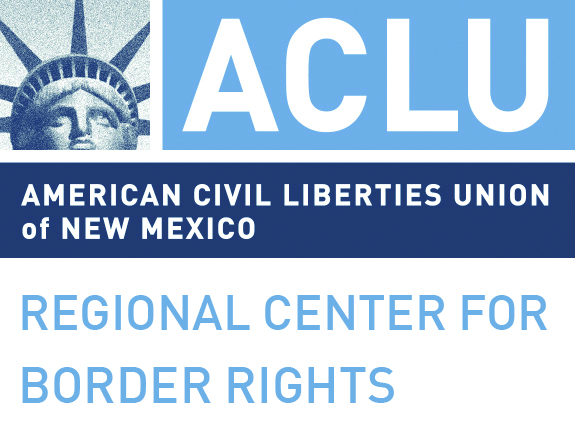 QUICK ANALYSISSince January 2010, at least 40 individuals have died as the result of an encounter with CBP officials (this figure includes the deaths reported by The Arizona Republic in Dec. 13, 2013). At least 34 deaths resulted from the use of lethal force. The remaining six deaths seem health related: in 2011, a man died after being beaten in custody; in 2013, one man collapsed and died in a secondary inspection area at a port of entry and another died accidentally by ingesting a packet of drugs that ruptured in his system; and in 2014, one individual died of an apparent suicide while in custody, another was found unresponsive in a holding cell at a Border Patrol checkpoint, and a sixth suffered a seizure while in custody in a BP station.In five of the cases, it appears the Border Patrol agent was off-duty: in 2011, one shot and killed his wife’s cousin in an argument and in 2014, an agent killed his wife’s lover, another agent killed an individual in a card game shootout, a third agent shot and killed his estranged wife in front of his children, and a fourth agent shot and killed his neighbor after believing he had been speeding a vehicle in his neighborhood. (In 2015, a fifth agent held two people hostage in a domestic dispute and shot and injured both individuals, one critically).In addition, since January 2010, at least 20 individuals (including a minor punched in stomach) have been seriously injured during an encounter with CBP. The Arizona Republic (in their Dec. 13, 2013 story) noted that 42 individuals have been killed by Border Patrol agents since Feb. 2005 and, “In none of the 42 deaths is any agent or officer publicly known to have faced consequences — not from the Border Patrol, not from Customs and Border Protection or Homeland Security, not from the Department of Justice, and not, ultimately, from criminal or civil courts.”) (http://www.azcentral.com/news/politics/articles/20131212arizona-border-patrol-deadly-force-investigation.html). At least 14 of the individuals who have died since January 2010 were U.S. citizens (Az Republic counts 13 fatalities of US citizens between 2005-2013)Four of the individuals who have died were in a moving vehicle when their car was shot at or Tasered. One victim was a U.S. citizen, 32-year-old mother of five. Two tribal members were shot and injured in a moving vehicle in 2014.In at least four of the above cases, BP agents were responding to a back-up request by local law enforcement officials (e.g., a domestic dispute, request for interpretation, or handling a subject who is under psychological duress).In at least 9 of the fatalities, CBP allege individuals were throwing rocksOne death was BP agent Nicholas Ivie, who was shot to death by “friendly fire”. Another death, not counted above, was a BP agent who committed suicide after raping a woman, her daughter and another teen.Other analysis:NOTE: In 2013, there was an unconfirmed report in one of the incidents that occurred on Oct. 23 that the group was throwing rocks. In addition, since very few details have been released about several of the incidents, it is unclear whether or not more individuals were U.S. citizens or citizens of another country.U.S. States Where BP Agent Was Standing in Fatal Incidents NameAgeDateLocationNationalityIncident summary201020102010201020102010Jorge A. Solis-Palma28Jan. 4, 2010Douglas, AZMexicanShot and killed by a Border Patrol agent after reportedly throwing a rock and injuring an agent and his dog. Incident was captured on a surveillance camera.Victor Santillan de la Cruz36March 31, 2010Laredo, TXMexicanShot and killed during a struggle with a Border Patrol agent.Neil Begin54April 23, 2010Near Van Buren, MEU.S.Border Patrol Agent Robert Kipler, assigned to the Van Buren Station of the Houlton Sector, responded to a residence located just south of Van Buren, to back up a Maine State Trooper investigating an ongoing domestic dispute. Agents entered the residence with the State Trooper and confronted the subject [who] appeared to be holding a bolt-action rifle. The State Trooper and BP agent discharged their weapons at the subject. The subject was struck by some of the rounds fired, and collapsed to the floor. EMS arrived and transported the subject to a local hospital for emergency treatment and later transported by life-flight to a hospital in Bangor, Maine. The subject died the next morning. The Maine State Attorney General's report later found that Agent Robert Kipler fired 14 shots, and Kipler fired the fatal shot. The AG also found the shooting to be justified.Anastasio Hernandez Rojas42May 28, 2010San Diego, CAMexicanLongtime San Diego resident; tortured to death by federal officers at a Border Patrol station as he resisted being deported.Eyewitness videos:http://www.youtube.com/watch?v=2y5gpc5Bdbs#t=32http://www.youtube.com/watch?v=eJGI1FR3MPASergio Adrian Hernandez-Guereca15June 7, 2010El Paso, TXMexicanShot and killed by a Border Patrol agent after a group of suspected illegal immigrants reportedly threw rocks at agents at an international bridge. Guereca was on Mexican soil; the agent was 12 yards from the border on the U.S. side.Eyewitness video:http://www.youtube.com/watch?v=7wI2Q1XikLwCASE closed by DOJ: http://www.justice.gov/opa/pr/2012/April/12-crt-553.htmlJuan Mendez, Jr.18Oct. 5, 2010Eagle Pass, TXU.S. Shot in the back twice and killed by a Border Patrol agent after being involved in a car chase. Mendez was stopped by the officer for driving with a “suspicious load” and took off running; he briefly struggled with the agent before the shooting. Jesus E. Castro Romo30Nov. 16, 2010Santa Cruz County, AZMexicanSurvived shooting by a Border Patrol agent after crossing into the U.S. as part of a group of undocumented immigrants. The group decided to return to Mexico after seeing Border Patrol agents on horseback, but was then detected by patrol. Romo made a “short attempt to flee” but then stopped and surrendered. After he surrendered, Romo was hit by the agent and then shot.*UPDATE: In a Feb. 5, 2015 ruling, Federal District Court Judge James Soto ordered the $497,000 payment to Jesus Castro RomoIn his ruling, Soto requires the government to pay Castro for the injuries caused by the shooting, subsequent treatment and medication costs, pain and suffering, and loss of income over the course of the next 38 years. Those costs totaled $553,000, but the judge cut it by 10%, finding that Castro, who was in the act of illegally crossing the border, was 10% responsible for his injuries.201120112011201120112011Ramses Barron Torres17Jan. 5, 2011Nogales, MexicoMexicanShot and killed after allegedly throwing rocks at Border Patrol agents. Witnesses deny he threw rocks. DOJ stated in their press release closing their investigation that they reviewed surveillance videos, but videos have not been released publicly.CASE closed by DOJ: http://www.justice.gov/opa/pr/2013/August/13-crt-908.htmlRoberto Pérez PérezJan. 13, 2011San Diego, CAMexicanBeaten while in detention for trying to re-enter the U.S. and died due to lack of proper medical care.Alex Martinez30Feb. 27, 2011Whatcom County, WAU.S.Shot and killed by Border Patrol agents while allegedly swinging a hammer and smashing windows in his mobile home. Martinez had a history of mental problems. His brother says Martinez did not come out running and instead complied with commands to step out of the house. What officers believed to be a gun in his possession was in fact a flashlight.Carlos Lamadrid19March 21, 2011Douglas, AZU.S.Shot 3 times in the back and killed by a Border Patrol agent while fleeing across the border into Mexico, reportedly transporting marijuana. The agent was allegedly under attack by a rock thrower when he fired.CASE closed by DOJ: http://www.justice.gov/opa/pr/2013/August/13-crt-907.htmlAmado Rodriguez46April 18, 2011Fabens, TXUnknown, born in Sinaloa, MexicoThe Fabens Border Patrol Station was contacted by the El Paso Sheriff’s Office to provide backup for El Paso Sheriff's deputies on scene. The El Paso Sheriff’s Office SWAT team also arrived on the scene. The El Paso Sheriff's Department has conducted several investigations into the shooting, including an Internal Affairs investigation. The results of the investigations have not been released, but family members claimed in a new story that the Mr. Rodriguez, who has been in a wheelchair since age 17, was improperly shot by law enforcement agents responding to the scene. Jose Gutierrez Guzman41March 30, 2011San Luis port of entry, AZMexicanLongtime L.A. resident brought to the U.S. as a child; tased into a comatose state during an incident while being deported. Officers claim they tased him because he became combative but offered no evidence of this.Jose Alfredo Yañez Reyes40June 21, 2011Tijuana, MexicoMexicanShot and killed while suspected of attempting to cross the border into the U.S. illegally. Agents claim suspected border crossers were throwing rocks; it’s unclear if Reyes was involved in the rock throwing.Omar Olivares28Sept. 15, 2011Eagle Pass, TXUnknownOff duty agent got into a shootout with his wife's cousin. Wife's cousin was killed at the scene. Agent died later at the hospital. It is unknown how the shooting started. According to EPPD approx. 36-38 rounds shot by both individuals. Olivares was shot approximately four times by the agent and the agent was shot seven times. Agent was transported to the Ft. Duncan Medical Center. Hugo Veytia-Quintero47Sept. 25, 2011San Diego port of entry, CAMexicanSurvived after being shot by CBP officials after pulling a fake gun and waving it into the air. Veyta-Quintero had walked through a pedestrian crossing turnstile to enter the U.S. from Mexico without stopping to be processed. CBP agents attempted to handcuff him when he pulled the fake gun out of his belt. Gerardo Rico Lozano20Nov. 3, 2011Near Corpus Christi, TXMexicanShot and killed after allegedly driving at Border Patrol agents who pulled over his vehicle.Byron Sosa Orellana28Dec. 6, 2011Near Sells, AZ GuatemalanShot and killed after allegedly assaulting an agent and police dog.201220122012201220122012Alexander Arthur Martin24March 15, 2012Near Campo, CAU.S. Died in car explosion that may have been caused by Border Patrol tasers. Border Patrol officials chased Martin’s car after he began driving the wrong way down the highway.Charles Robinson75June 23, 2012Jackman, MEU.S.Shot and killed by Border Patrol agents during a confrontation at his residence. Robinson was reportedly intoxicated and believed to be injured.Juan Pablo Perez Santillán30July 7, 2012Near Matamoros, MexicoMexicanShot and killed while standing on the banks of the Rio Grande. Border Patrol claims Perez Santillán was throwing rocks; witnesses in Mexico say he was unarmed.Guillermo Arévalo Pedroza36Sept. 3, 2012Nuevo Laredo, MexicoMexicanShot and killed while at a barbeque with his wife and daughters. Border patrol agents claim they were under attack from rock throwers on the Mexican side of the Rio Grande. A video of the shooting didn’t show any rock throwing.Eyewitness video: http://www.youtube.com/watch?v=sW68x20i4hMValerie Tachiquin-Alvarado32Sept. 28, 2012Chula Vista, CAU.S.Shot and killed after allegedly hitting a Border Patrol agent with her car.Nicholas J. Ivie30Oct. 2, 2012Near Bisbee, AZU.S.Shot and killed in friendly fire incident. José Antonio Elena Rodriguez16Oct. 11, 2012Nogales, SonoraMexicanShot multiple times in the back and killed after reportedly throwing rocks at U.S. Border Patrol agents.Margarito Lopez Morelos19Dec. 2, 2012Baboquivari Mountains, AZGuatemalanShot and killed after a struggle with a Border Patrol agent.[Name not released]N/ADec. 4, 2012South of Gila Bend, AZUnknownAn unidentified man was shot and injured when Border Patrol agents reportedly checked out “possible bandit activity” and encountered “two armed men.”201320132013201320132013[Name not released]51Feb. 16, 2013San Ysidro port of entry, CAU.S.Man crossed into the United States in a vehicle with two other USC relatives. They were directed to an inspection area and the man was handcuffed and walked into the security area. Once inside, the handcuffs were removed so the man could empty his pockets. As he placed his items on a counter, he collapsed. An agent performed CPR on the man until medics arrived. According to CBP, agents did not use any force on the suspect when taking him into custody or transporting him for processing. The cause of the man's death is not known. Mathew Simmons27March 21, 2013Just south of Hebbronville, TXU.S.Agents drove up to a car on the side of road that appeared to have been in an accident. One agent checks the car license plate and determines it was a stolen vehicle. Simmons pulled a handgun on the three agents, shooting one of them in the hip. The agents respond with gunfire and killed him.[Name not released]Not releasedJune 5, 2013Campo, CAUnknownAgent shot at suspect vehicle when the driver made a U-turn and drove directly at him. Driver sustained non-life threatening injuries.Ernesto Gutierrez Cortez38Oct. 19, 2013Otay Mesa, CAUnknownAfter CHP conducted a high-speed chase of a suspected carjacking, three CBP officials at port of entry shot at the car killing the driver.[Name not released]Not releasedOct. 23, 2013Laredo. TXUnknownA Border Patrol agent shot and wounded two immigrants after he was assaulted.  According to a news article, agents came across a group of immigrants who had recently crossed the Rio Grande near a train yard along the river east of Laredo's downtown. One of the agents was assaulted as he tried to apprehend the immigrants, and he opened fire, hitting two of them. An agent and two individuals were taken to a local hospital to be treated for injuries.[Name not released]Not releasedOct. 23, 2013Laredo, TXUnknownSame incident described above.[Name not released]Not releasedNov. 12, 2013Chula Vista, CAUnknownAn off-duty U.S. Border Patrol agent opened fire on someone outside a South Bay pharmacy (Rite Aid), after which the targeted person fled in unknown condition. There was no immediate evidence that the gunfire wounded anyone, though the person the federal officer apparently shot at drove away immediately afterward and remained at large. It was unclear what led to the shooting. The involved agent remained at the scene and was being questioned by police.Steven Keith58Dec. 25, 2013Campo Border Patrol Station near San Diego, CAU.S.Keith was arrested Christmas Eve at a border checkpoint on Interstate 8 after agents allegedly discovered drug paraphernalia and trace amounts of methamphetamine inside his vehicle. San Diego Sector Border Patrol officials said he was arrested for illegal possession of drugs and intent to distribute three pounds of marijuana. He was then taken to a holding cell at the Campo Border Patrol station. Six hours after his arrest, he was dead. Border Patrol officials say he became incoherent and unresponsive while in the cell. Border Patrol emergency medics administered CPR to the man and called paramedics.

San Diego Medical Examiner report released to Al Jazeera indicated he may have accidentally swallowed a packet of drugs that ruptured in his system: http://america.aljazeera.com/articles/2014/3/16/us-border-patrolthoughtdeadmanwasfakingseizurereportsays.html201420142014201420142014Keith J. Martin35Jan. 2, 2014Near Hondo, TXU.S.
(born in Germany)Border Patrol agent Adam S. Garibay, 33, is suspected of killing his wife’s lover, Keith J. Martin, 35. After beating and tying up his wife in Corpus Christi, Garibay drove to Martin’s home on a private road 3 miles north of Hondo, TX, and allegedly shot him to death. [Name not released]Not releasedJan. 13, 2014Temécula, CAUnknownA BP agent pulled over a van in Temecula, Calif. Two of the four men inside were in the country without authorization. BP said in a statement that, as the agent moved in to arrest one of the men, the man punched the agent. The agent then tried to subdue him with a Taser but the man continued resisting. The driver of the van took cell phone footage. BP’s statement doesn’t reflect the details in the video. The agent is kneeling over the shirtless man lying on the ground. Another man is holding on to the subject’s legs. The BP agent punches him repeatedly with short jabs. Eyewitness video: http://www.10news.com/news/cellphone-video-of-border-patrol-arrest-raises-questions-of-excessive-force-01142014Gabriel Sanchez VelazquezLate 20sJan. 16, 2014Near Apache and Portal, AZMexicanSanchez was part of a group Border Patrol was tracking. BP agents took two men into custody without incident, but Sanchez fled and was eventually located “hiding under a mesquite bush” by a federal agent. Reportedly, Sanchez struggled with the agent, attempting to get the federal officer’s weapon. The BP agent, “fearing for his personal safety and potential serious injury, pulled his handgun and fired at the suspect.” Sanchez was struck in the upper body area and “succumbed to his injuries at the scene. Cochise County Sheriff’s Office is leading the investigation. [Not released]14Jan. 30, 2014Nogales, ArizonaMexicanAP published a story Oct. 2, 2014, about a Border Patrol agent being charged with aggravated assault after punching a minor in a Border Patrol station in Southern Arizona, eight months after it happened.On Oct. 3, CBP confirmed via email that a Mr. Aldo Arteaga is being charged with aggravated assault and is on administrative leave. He is 35 years old and entered on duty on 2/14/05. He is a GS-1896-12 Border Patrol Agent. 

Video of assault: http://www.azcentral.com/story/news/politics/immigration/2014/10/03/video-border-agent-punching-teen-charges-reduced/16652675/CBP’s public affairs statement:“A U.S. Border Patrol agent surrendered to the Santa Cruz County Sheriff’s Office today following developments in U.S. Customs and Border Protection, Office of Internal Affairs’ investigation into an allegation of physical assault on Jan. 30 against a minor who was in custody at the Nogales Border Patrol Station, in Nogales, Arizona. Investigators followed up on a report submitted to the Joint Intake Center by a Supervisory Border Patrol agent assigned to the Nogales Border Patrol Station.  CBP Internal Affairs investigators conducted an investigation and brought their findings to the Santa Cruz County Attorney’s Office, who accepted the case for prosecution. CBP will fully cooperate with all investigations of this matter.”Jesús Flores Cruz41Feb. 18, 2014Otay Mountains, CA (southeast of San Diego)MexicanAccording to San Diego Sheriff’s, two Border Patrol agents split up to cut off a group of three suspected undocumented immigrants. The two agents were out of sight of each other when one of the agents was struck in the face by a rock thrown by one of the suspects. Fearing for his safety, the agent fired his duty pistol at the man, striking him. The agent sustained minor injuries.  Mexico condemns the shooting. CBP issued the following statement 
At 6:30 a.m. PST Tuesday, a Border Patrol agent on patrol on the Otay Mountain in San Diego, Calif., was assaulted by three individuals and struck in the head with a rock.  The agent discharged his service-issued weapon, resulting in the death of one individual.  The agent apprehended the two other individuals. CBP is fully cooperating with the investigation conducted by the FBI and the San Diego Sheriff’s Department.[Name not released][Not released]March 10, 2014Detroit, MI[Not released]An off-duty U.S. Border Patrol agent from California fatally shot a man in Detroit during a dispute that may have stemmed from a card game. The Detroit News and Detroit Free Press report the shooting took place outside a home about 2 a.m. Monday on the city’s east side. Deputy Chief Rodney Johnson says an argument between the agent’s cousin and another man moved outside the home and the other man brandished a gun from inside a vehicle. Johnson says the agent fired several shots at the other man, killing him.Mother, daughter and another teen girl [Names not released][Not released for mother and teen daughter]March 12, 2014Near Abram, TX and Mission, TXHonduranTexas border agent kidnapped, assaulted three illegal immigrants from Honduras before killing self. Esteban Manzanares, 32, was on duty when he came across the woman and two teens, who were attempting to cross the U.S.-Mexico border illegally. They were surrendering when Manzanares kidnapped and assaulted them before shooting himself.  NOTE: BP agent commits suicide. Mother, daughter and another teen girl [Not released][Not released for mother and teen daughter]March 12, 2014Near Abram, TX and Mission, TXHonduranSame as above, teen daughterMother, daughter and another teen girl [Not released]14March 12, 2014Near Abram, TX and Mission, TXHonduranSame as above, other teenAmon Chavez[Not released]March 31, 2014San Miguel, tribal port of entry on Tohono O’odham Nation (AZ)U.S./tribal memberAccording to KVOA, a U.S. Border Patrol agent working on the Tohono O'odham Indian Nation opened fire after a U.S. citizen tried to ram him with a truck. The incident began about 12:15 a.m., near the San Miguel Gate. The agent was standing outside his marked vehicle when the driver of the truck charged at him. The agent opened fire, injuring two of the three people in the truck. The injured tribal members were transported to a local hospital. The agent did not sustain life-threatening injuries and is on paid administrative leave, which is standard in cases where agents fire their weapons. Shawn Miguel (driving, cousin of Amon)[Not released]March 31, 2014San Miguel, tribal port of entry on Tohono O’odham Nation (AZ)U.S./tribal memberSame incident described aboveMay 30, 2014 – CBP releases PERF report and new Use of Force HandbookMay 30, 2014 – CBP releases PERF report and new Use of Force HandbookMay 30, 2014 – CBP releases PERF report and new Use of Force HandbookMay 30, 2014 – CBP releases PERF report and new Use of Force HandbookMay 30, 2014 – CBP releases PERF report and new Use of Force HandbookMay 30, 2014 – CBP releases PERF report and new Use of Force HandbookJose Luis Arambula31May 30, 2014Green Valley, AZU.S.Arambula, of Tucson, was shot killed in Green Valley Friday as he was fleeing border patrol agents. One of the agents, Daniel Marquez, fired multiple shots at Arambula, killing him, according to Pima County Sheriff’s Department. The other agent, whose name was not released, did not fire at the suspect. Incident is being investigated by the Sheriff’s Department after the FBI declined to investigate.
BP statement:
At approximately 2:30 p.m. MST Friday, Border Patrol agents on patrol attempted to conduct a stop on a suspicious vehicle on Interstate 19 (I-19) near Green Valley, Arizona.  The vehicle’s driver failed to yield to the agent’s emergency lights and sirens and continued driving.  At the intersection of Abrego Drive and Camino Encanto, the driver stopped the vehicle and fled on foot.  Agents pursued the driver and during the encounter, an agent discharged his service issued weapon, resulting in the death of the driver.  Bundles of marijuana were located in the subject’s vehicle.  The Border Patrol is fully cooperating with the Pima County Sheriff’s Office – led investigation.[Name not released]54Sept. 5, 2014McAllen Station processing facility, TXMexicanAccording to news stories, agents find immigrant hanging in station. 
CBP’s public statement: 
Shortly before noon local time on Friday, Sept. 5, U.S. Border Patrol agents at McAllen Station processing facility encountered a 54-year-old male Mexican national who was unresponsive. Border Patrol agents immediately began administering CPR and contacted emergency medical services for further assistance. Medically trained staff at the processing facility assisted with CPR until local EMS arrived on scene. The man was transported to a local hospital where he later died. U.S. Border Patrol’s Rio Grande Valley Sector and CBP’s Office of Internal Affairs are working collaboratively with the investigating agencies, including the DHS Office of Inspector General, the FBI and McAllen Police Department, who are investigating this unfortunate death.Aide Fink50 Sept. 25, 2014Flower Mound, TX (near Dallas)U.S.Police arrested Daniel Fink, 40, for the murder of his estranged wife. The 50-year-old woman was found with multiple gunshot wounds just after midnight Thursday inside a house on Heather Glen Drive near Glenwick Boulevard. Police say a 16-year-old inside the home called 911. The victim was taken to a local hospital where she died. The woman's three children, ages 7, 11 and 16, were inside the house at the time of the shooting. Daniel Fink is employed by U.S. Customs and Border Patrol. Court records show his wife filed for divorce back in August. A hearing in the case was supposed to take place Thursday morning, but was canceled.
[No names released][not released]Oct. 2, 2014near Escobares, TXMexicanCross-border incident. Not covered by media. CBP sends following statement to NGOs: BORDER PATROL RESPONDS TO ROCK THROWERS ALONG RIO GRANDE Several south Texas news organizations, including the McAllen Monitor, Telemundo (local) and Estrella TV contacted CBP regarding a shooting incident along the Rio Grande.CBP Statement:On Oct. 2, at approximately 10 a.m., U.S. Border Patrol Riverine Agents from the Rio Grande City Station were seizing a load of marijuana on the banks of the Rio Grande near Escobares, Texas, when suspected narcotics smugglers on the Mexican side of the river began assaulting the agents with rocks. The patrol boats the agents were operating were hit several times before agents deployed less than lethal pepperball launchers and an agent fired one round from a standard-issued firearm. No injuries were reported. Agents seized approximately 682 pounds of marijuana. The Border Patrol's Rio Grande Sector notified their Mexican counterparts, and CBP's Office of Internal Affairs, in collaboration with RGV Sector, is investigating the incident.[Name not released]36Oct. 17, 2014Holding cell in BP checkpoint between Carlsbad, NM and El Paso, TXU.S. AP story: Federal authorities say a drug suspect has died while in custody at a U.S. Border Patrol facility in Texas. CBP says the 36-year-old man was found unresponsive Friday in a holding cell at a Border Patrol checkpoint between Carlsbad, NM and El Paso, TX.CBP statement:At approximately 10:40 a.m. Friday, October 17, U.S. Border Patrol agents assigned to Highway 62/180 Border Patrol checkpoint discovered that a 36-year-old male in custody at the checkpoint was unresponsive in a holding cell. Border Patrol agents immediately began administering CPR and contacted emergency medical services for further assistance. EMS arrived on scene and continued lifesaving efforts during transport to an El Paso hospital where the subject was pronounced dead. The subject was in custody because agents discovered controlled substances in his possession. U.S. Border Patrol’s El Paso Sector and CBP’s Office of Internal Affairs are working collaboratively on the investigation.Amaro López23Oct. 24, 2014Southwest of Tucson, AZMexicanAccording to Pima County Medical Examiner’s Office, López died of a single gunshot to the head. Two BP agents were after several men in the area of West Hermans and South Sandario roads when one of the men tried to shoot one of the agents. One agent fired his weapon in response. The other members of the group ran off.CBP NGO liaison statement:Today at approximately 10:23 a.m. Arizona Time, U.S. Border Patrol agents assigned to the Tucson Sector reported they were involved in a shooting incident about 10 miles southwest of downtown Tucson, Arizona, resulting in the death of one individual. Agents recovered multiple weapons and no injuries to the agents involved have been reported. Additional Border Patrol agents and aircraft from U.S. Customs and Border Protection’s Office of Air and Marine have been deployed to secure the area. Pima County Sheriff and CBP’s Office of Internal Affairs, in collaboration with Tucson Sector, are investigating.Adam Thomas27Nov. 8, 2014Hemet, CAU.S.An off-duty Border Patrol agent, John Demery, confronted a neighbor and fatally shot him multiple times. Demery was arrested on suspicion of homicide. Demery was unhappy about some vehicles that had been speeding in the neighborhood. Armed with a gun, Demery went to the house believing there was a connection with the speeding vehicles and confronted Thomas. A six-year veteran of the Border Patrol assigned to the Murrieta station, Demery was placed on paid administrative leave after the shooting.[Name not released]Dec. 21, 2014Ambassador Bridge between Detroit, MI, and Windsor, OntarioCanadianCBP said in a statement that a Canadian man was shot and wounded after pointing a handgun at guards at a port of entry in Detroit, MI. The officers ordered him to drop the weapon, but the man refused and instead pointed his gun in the officers’ direction, prompting them to open fire. The man was treated at a hospital before being taken to jail.201520152015201520152015[Not released][Not released]Jan. 21, 2015Chapeno, TXNot U.S.BP STATEMENT: On January 21, 2015, at approximately 2 a.m., U.S. Border Patrol agents from Rio Grande City Station responded to drug smuggling activity near the small community of Chapeño, Texas, west of Roma. As the agents secured the narcotics load, one agent searching the area for smugglers came under fire. The agent returned fire striking [and killing] one subject. The FBI, Starr County Sheriff’s Office, with the assistance of the DPS Texas Rangers are investigating the incident.  Rio Grande Valley Sector is fully cooperating with the investigation.According to a news report, the individual was “not a U.S. citizen”.Tiano Melton25Jan. 22, 2015Interstate 10, Sierra Blanca, TXA motorist pulled into the inspection lane at a Border Patrol checkpoint, but then didn't stop. Border Patrol agents pursue the vehicle for 30 miles before it finally stopped. Four agents were approaching the vehicle when one yelled, 'Gun!' the agency said. Two agents fired their weapons. None of the agents were injured. "A pistol-shaped pellet gun was recovered from the individual's vehicle," according to the statement.UnknownunknownFebruary 2, 2015East El Paso, TXAn off-duty Border Patrol agent faces attempted murder charges after a domestic violence dispute turned into a standoff. After five hours of coaxing, the man, later identified as Alberto Montelongo, let the two victims go.A female Border Patrol agent received non-life-threatening injuries, officials said. A second victim was taken to the hospital with critical injuries.UnknownUnknownFebruary 2, 2015East El Paso, TXSee summary aboveUnknownUnknownFebruary 17, 2015Alpine, TXThe driver of an SUV who led Border Patrol agents on a pursuit in Alpine Tuesday night was injured and treated at a hospital after agents fired at the vehicle, authorities said. The incident began around 10 p.m. when Border Patrol agents attempted to stop an SUV. The driver initially didn't stop but then pulled over to let several passengers out of the vehicle. Those people ran off.The driver then sped off again and nearly struck a Border Patrol agent. He said that agents, fearing for their safety, fired at the vehicle.UnknownunknownFebruary 18, 2015Marfa Border Patrol Station, TXMexicanA Mexican citizen in custody of the U.S. Border Patrol at the Marfa station suffered an apparent seizure and died early Wednesday morning, according to an agency news release. The man had been detained at about 5pm Tuesday, February 17 for allegedly entering the country illegally. The man became ill at about 5:20am Wednesday, February 18. Border Patrol agents rendered aid in the form of CPR and contacted Marfa EMS. Emergency first responders arrived and provided CPR as well but were unable to revive the man.
UnknownUnknownFebruary 18, 2015San Antonio, TX areaunknownThe victim, believed to have been entering the country illegally, was shot by an agent assigned to the Carrizo Springs Border Patrol office. The shooting happened around 9 a.m. Wednesday in a rural area. The man was transported to a hospital in San Antonio and is expected to survive.